LES INFOSL'actualité (f.) - l'actu→ être au courant de l'actu→ s'informer→ suivre l'actuLes (dernières) nouvelles (f.)→ informer le public→ diffuser des infosLA VALEUR DE L'INFOUne info fiable ↔ une intox / fake news→ rectifier une fausse infoL'indépendance (f.) des médias→ être indépendantLa neutralité des médias→ être neutreLe pluralisme des médiasLES DANGERS DES MÉDIASLe sensationnalisme - la presse à sensationLa manipulation de l'opinion→ influencer les lecteurs La désinformationUne fake news Une rumeurUne théorie du complot Un deepfakeDE INFORMATIEDe actualiteit→ op de hoogte zijn van de actualiteit→ zich informeren→ de actualiteit volgenHet (laatste) nieuws→ het publiek informeren→ informatie verspreidenDE WAARDE VAN DE INFOEen betrouwbare info↔ fake news→ foute info rechtzettenDe onafhankelijkheid van de media→ onafhankelijk zijnDe neutraliteit van de media→ neutraal zijnDe verscheidenheid van de mediaDE GEVAREN VAN DE MEDIASensatiezucht - de roddelpersDe manipulatie van de meningen→ de lezers beïnvloedenDesinformatie (onjuiste informatie) Fake newsEen geruchtEen complottheorie Een deepfakeLA PRESSE "CLASSIQUE"Les journaux, la télé, la radioLe journalisme Un(e) journaliste→ écrire un article→ couvrir un évènement→ aller sur le terrain→ vérifier les faits / faire du fact-checking→ recouper les informations→ protéger ses sources (f.)La rédaction du journal Le rédacteur en chefLe journal papier - les lecteurs Le journal numériqueLe magazine (hebdomadaire - mensuel) La Une→ faire la Une, être en première page La rubrique (politique, sport,…)Le JT (journal télévisé) - les téléspectateurs L'émission radio - les auditeursLES NOUVEAUX MÉDIASInternet, le web, les réseaux sociaux→ faire le buzzUn(e) internaute→ surfer sur Internet→ lire les journaux en ligne→ consulter les sites d'information→ partager des infos en ligne Le public-cibleUn titre accrocheur / attrape-clics Le fil info - l'info en continuUn écranDE "KLASSIEKE" PERSDe kranten, televisie, radioJournalisme Een journalist(e)→ een artikel schrijven→ verslag uitbrengen over een gebeurtenis→ ter plekke gaan→ de feiten checken→ de info controleren, vergelijken→ z'n bronnen beschermenDe redactie van een krant De hoofdredacteurDe gedrukte krant - de lezers De online krantHet (wekelijks - maandelijks) magazine De voorpagina→ de voorpagina halen, voorpaginanieuws zijn De rubriek (politiek, sport,...)Het tv-journaal - de kijkersDe radio uitzending - de luisteraarsDE NIEUWE MEDIAInternet, het web, de sociale media→ viraal gaanEen internetgebruiker→ op Internet surfen→ de online kranten lezen→ de informatiesites raadplegen→ online info delenHet doelpubliek ClickbaitDe nieuwsfeed - de informatiestroom Een schermLes nouveaux médias ont révolutionné le monde de l’information: désormais, ce sont eux qui sont le plus consultés par les jeunes.De nieuwe media hebben een revolutie teweeggebracht in de wereld van de informatie: zij worden nu het meest geraadpleegd door jongeren.Avant de publier une information, le journaliste doit toujours recouper ses sources.Alvorens informatie te publiceren, moet een journalist zijn bronnen altijd controleren.Les auditeurs de cette radio sont de moins en moins nombreux.Het aantal luisteraars van dit radiostation blijft dalen.Les fake news participent à la désinformation. Il faut éviter de les partager sur les réseaux sociaux.Fake news draagt bij tot desinformatie. Je moet vermijden ze te delen op sociale media.Je consulte régulièrement le site Internet de ce quotidien: son fil info est alimenté en continu, donc je suis toujours au courant des dernières infos.Ik raadpleeg regelmatig de website van deze krant: de nieuwsfeed wordt constant bijgewerkt, dus ik ben altijd up to date.Il y a encore une photo choquante à la Une de cet hebdomadaire.Er staat weeral een schokkende foto op de voorpagina van dit weekblad.Il ne faut pas croire les théories du complot et se laisser influencer par les infos sensationnelles: il vaut toujours mieux vérifier à deux fois que ce ne sont pas des fake (news).Je moet niet geloven in complottheorieën en je laten beïnvloeden door sensatienieuws: het is altijd beter om twee keer te controleren of het geen fake news is.Je suis abonné au journal Le Soir, mais je ne lis pas tout. Mes rubriques préférées sont le sport et l’économie.Ik ben geabonneerd op de krant Le Soir, maar ik lees niet alles. Mijn favoriete rubrieken zijn sport en economie.LA COMMUNICATION DE MASSEExercices de voc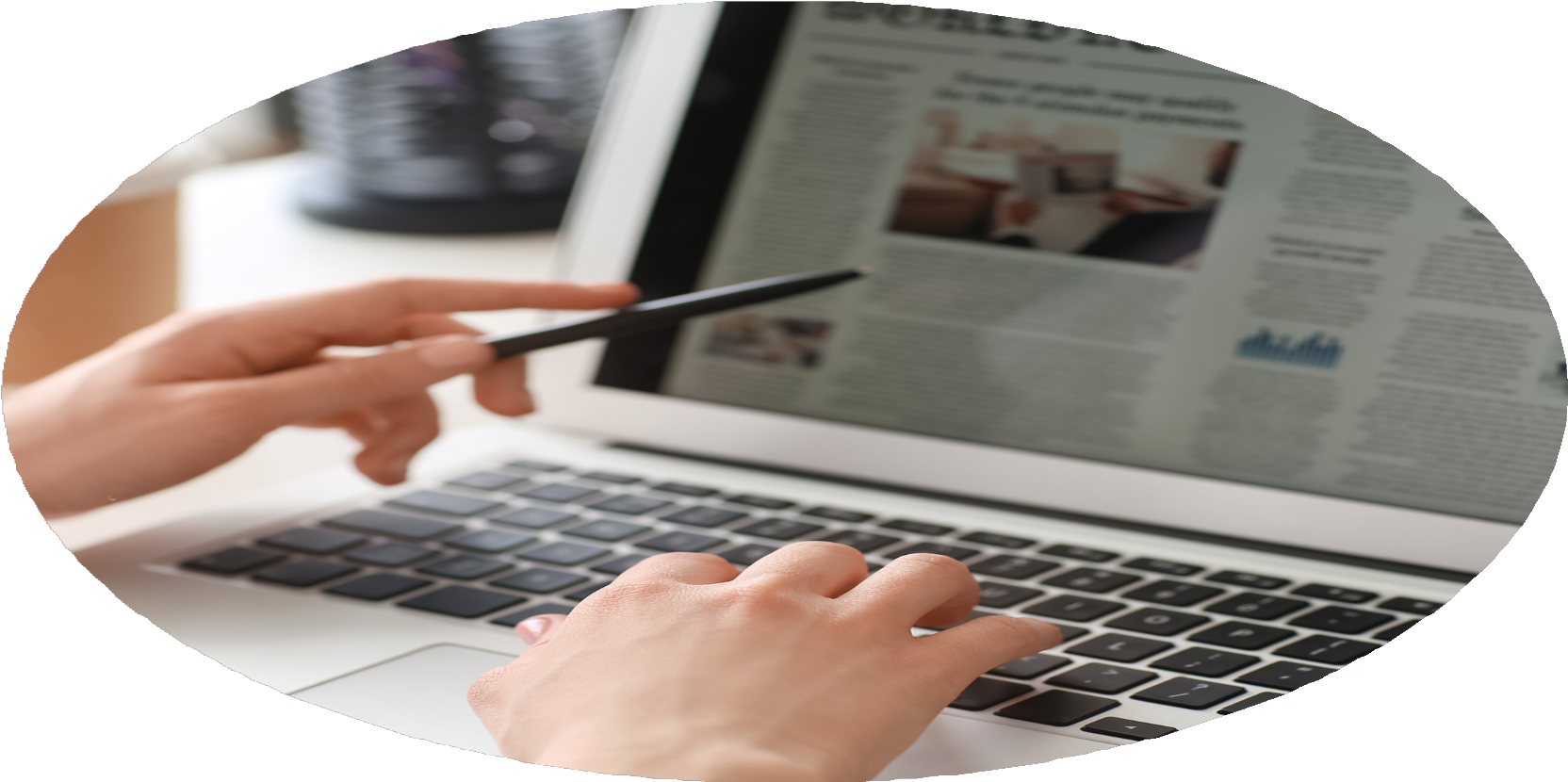 Je ne crois pas cette histoire; c'est certainement une intox.................................................................Tu as vu quel sujet est en première page du journal ?................................................................Un bon journaliste vérifie toujours les faits avant d'écrire son article.................................................................Ce journal en ligne attire des lecteurs via des titres attrape-clics.................................................................Tu sais ce qui se passe dans l'actualité aujourd'hui ?................................................................2 - Complète la phrase par le contraire des mots en gras.Je ne lis jamais le magazine Voici qui est connu pour ses fausses infos; je préfère lire un journal de qualité qui publie des infos ...................................................................Tu préfères lire un journal papier ou un journal ... ?................................................................Il est important d'avoir accès à l'information. Malheureusement, on vit de plus en plus dans un monde de ...................................................................Cet article sur les élections n'a pas beaucoup été partagé. Par contre, l'article à sensation sur Johnny Depp ...................................................................3 - Chasse l'intrus et explique ton choix.magazine - journal - JT - article........................................................................................................................................musique - radio - télé - presse........................................................................................................................................surfer - fil info - internaute - auditeur........................................................................................................................................écran - nouvelle - info - actu........................................................................................................................................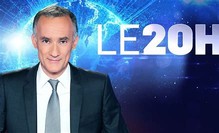 ..............................................................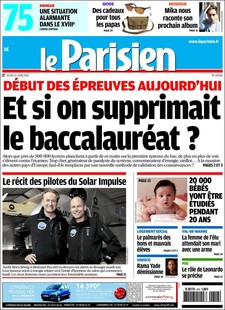 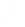 ..............................................................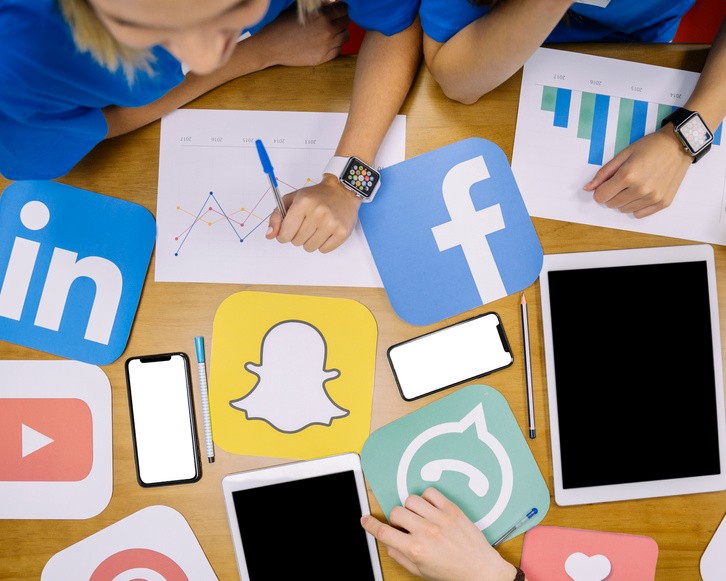 ..............................................................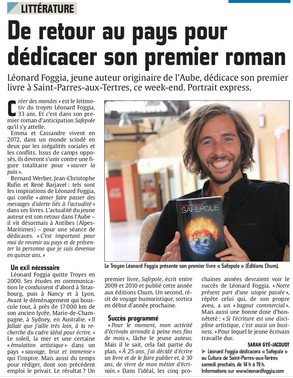 ..............................................................5 - Associe les éléments des deux colonnes.a - personne qui écrit des articles de presseb - personne qui écoute la radioc - personne qui surfe sur Internetd - personne qui est responsable d'un journal / d'une émission d'actue - personne qui lit la pressef - personne qui regarde la télé6 - Invente des phrases d’une vingtaine de mots en utilisant les mots donnés. Crée un contexte riche.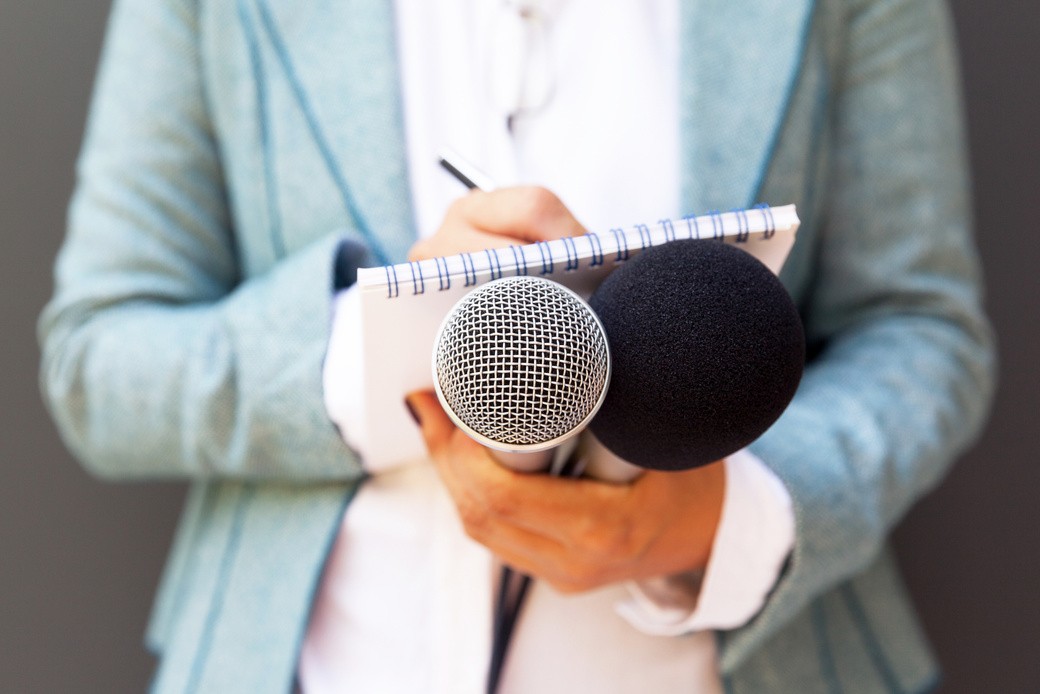 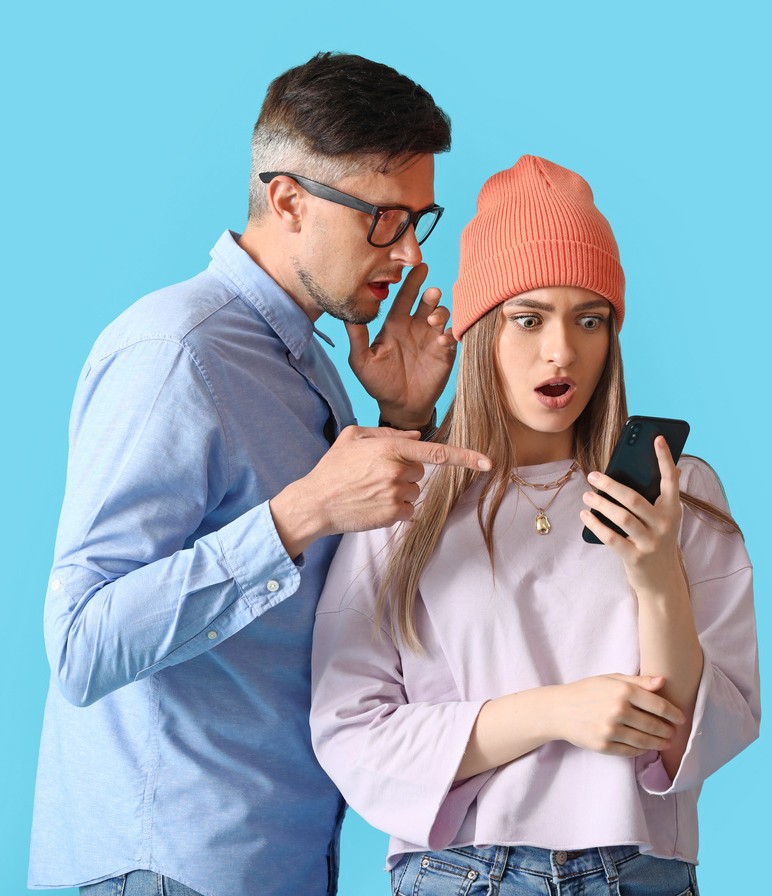 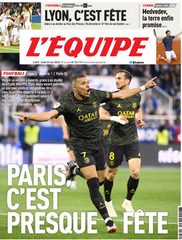 7 - Comment dit-on en français? Veille à bien conjuguer les verbes!7a - viraal gaan = ...................................................................Men weet nooit welk artikel viraal zal gaan. ................................................................................Is die post viraal gegaan ? .........................................................................................................7b - volgen = ...................................................................Ik volg elke dag de actualiteit. .....................................................................................................Heb jij de actualiteit gevolgd deze week ? .................................................................................7c - lezen = ...................................................................Hebben jullie dat artikel gelezen ?...............................................................................................We zullen het artikel morgen lezen. ...........................................................................................Laten we de commentaren lezen. .............................................................................................7d - beschermen = ...................................................................De journalist beschermt zijn bronnen ? .......................................................................................Zou jij je bron beschermen ? ......................................................................................................7e - uitzenden = ...................................................................Wie zendt de match uit ? ............................................................................................................Ik denk niet dat ze dat onderwerp zullen uitzenden......................................................................................................................................................7f - delen = ...................................................................Wij delen vaak nieuws via Whatsapp. .........................................................................................Ik deelde zijn mening niet. ...........................................................................................................7g - rechtzetten = ...................................................................De journalist zet de foute info recht. ...........................................................................................Zou die krant de foute info rechtzetten ?.....................................................................................................................................................123456